First Name of Application CV No 1643934Whatsapp Mobile: +971504753686 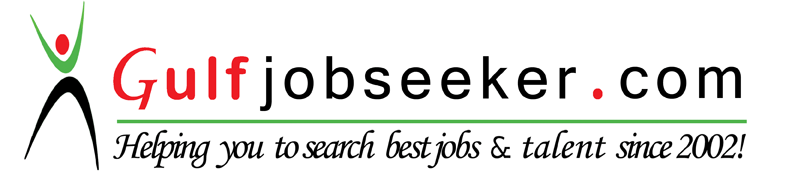 To get contact details of this candidate Purchase our CV Database Access on this link.http://www.gulfjobseeker.com/employer/services/buycvdatabase.php         PERSONAL DATADate of Birth	: 	15/08/1965Citizenship	:	IndianReligion	: 	MuslimHeight		:	5.7 Feet’sWeight		:	85 kg.Place& date of  of issue	:03/03/2014 NEW DELHI INDIAW0rk experience,,,PRESENT WORKING  Al malfa resorts & hotels  al qasim unayjha  pastry chef. February 1993 to 15 June        	 Pastry Chef  2013                                   		  Tabuk Sahara Hotel Managed by                                     		Saudi Hotels & Resort Area co. Tabuk K.S.ADuties and responsibilities     Responsible for the day-to-day operations, supervision, and administration of the kitchen   OperationsMenu planning and prepare food for menu pictureIn charge of menus preparation for the restaurant, sponsored events and other functionsPrepare and supervise food preparation, set up and monitor Catering Ensure that food cost and food quality is up to standard and satisfactionCoordinates with Purchasing and suppliers regarding purchases and ordersInitialize display and decors arrangement for promotions and festive seasonsAssist and ensure that food is served as per the standard set upEnsure first in, first out of the items, standard labeling and cost controlEnsure proper staffing for smooth operations and good customer service Conduct monthly Training as per the SOPsOrient and Train newly hired, transferred and promoted staffEvaluate staff performance, makes appraisal and gives commendationsAttends to guests inquiries, complaints and requestsOctober 1992 - October 1993		: 	Oberoi Flight ServicesPosition:  Demi Chef De Party 		 India, Mumbai, MaharashtraJuly 1990 - May 1992			:	Leela Kempinski HotelPosition:   Demi Chef De party  		India, Mumbai, Maharashtra June 1988 - July 1990			:  	Hotel Le- Meridian New Delhi                                   Position: lst Commis                          		 May 1987 - May 1988			:	Messilah Beach Hotel 	Position: lst Commis                          	             Oct 7th 1984-march 30                                       Hotel central park1987 position commis                                        [Mumbai]Trainee 2nd                                                          maharashtra IndiaEDUCATATION:Educational Attainment	:	Intermediate (10+2) commerce stream in year of 1981SPECIAL ACHIEVEMENTS: Selected as a best Employee of the month award. Tabuk Sahara, January 1994  Up- Selling - Has Completed which was held at Tabuk Sahara Hotel From 15 May to 17th may 2001JOB KNOWLEDGE:Good knowledge of: Pastries- Cakes-different kinds of Breads-Cookies-Desserts-Chocolates-Paies-Tarts& Break fast Items  